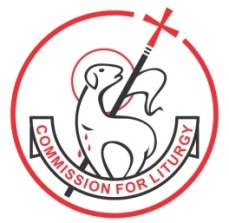 Basic Liturgical Ministry Course 2023–2024Inauguration date: 9th July 2023 at 9.30 am (followed by class)Venue: Bosco Hall, St Andrew’s Church, 115 Bandra (W) Mumbai. (Sessions will be conducted with physical presence)(Google Meet facility available ONLY for those outside Mumbai)All other Sundays: 10.00 am – 4.00 pm (7 Sundays, 2 sessions every Sunday)1. Sunday 9th July  2. Sunday 13th August 3. Sunday 10th September  4. Sunday 8th October 5. Sunday 12th November 6. Sunday 10th December   7. Sunday 14th JanuaryGraduation Day:Sunday 10th March 2024 from 5.00 pm - 8.00 pmCourse Requirements: Commitment to serve at the Parish level Recommendation letter from the Parish Priest / Superior Active participation in all sessions Regular attendance, MCQ examination and submission of all assignmentsInterviews: Tuesday, Thursday and Friday, 10.00 am - 4.00 pm, by appointmentCourse Fee:  Rs. 7,000/- (Not inclusive of food)Cheque to be drawn in favour of Diocesan Liturgy CentreNEFT Details:  Account No: 2090052000019426. IFSC CODE: CCBL0209005Contact: Diocesan Liturgy Centre, opp. Mount Mary Basilica, 4 Kane Road, Bandra (West). Timing:  10.00 am – 4.00 pmTel: +91 7710894773  Email: liturgycentre@gmail.comWebsite: www.liturgycentrebandra.org